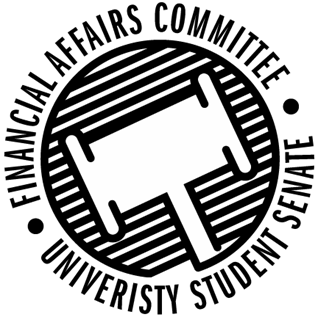 Meeting Agenda4:00 PM White Pine Room, Memorial Student Center50th Congress February 12th, 2020Call to OrderRoll CallApproval of the AgendaWords of WisdomUnfinished Business Annual Budget DeliberationsReallocationsNew Business Announcements AdjournPresent Absent Excused Director GentzVice Chair Halbach Vice President JohnsonSenator DumkeSenator KleinschmidtSenator KorteSenator ReindlAdvisor RubenzerAdvisor Lee 